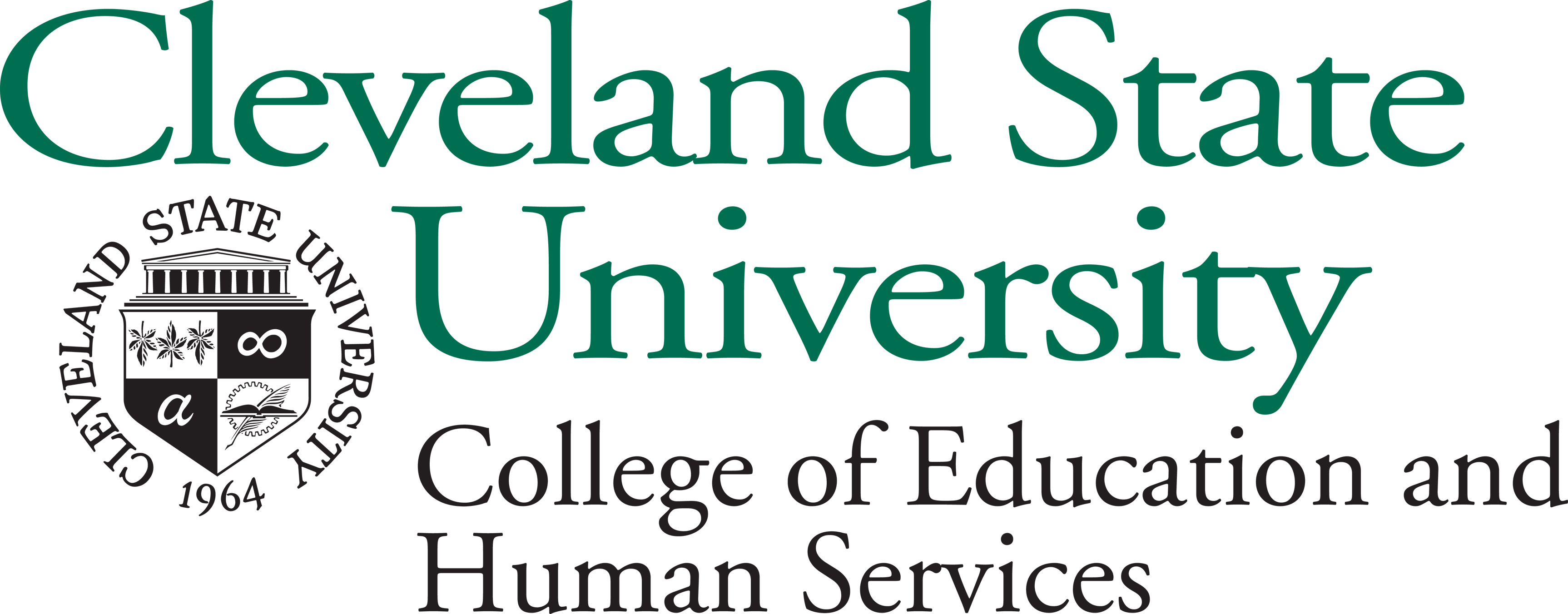 The teacher as a responsive, reflective professional:  a partner in learningProfessionalism/Inquiry/Contextualism/PartnershipEDM 451 Middle Childhood Internship 2: Teachers as Leaders Syllabus – 12 CreditsFall 2018Course Description Internship II is a structured clinical experience stressing the planning, implementation and evaluation of instructional experiences.  Interns spend five full days a week in a school observing and teaching under the direction of a mentor teacher and a university instructor or supervisor.  Interns will take on full classroom responsibilities.  Internship II student teaching experience is viewed as a critical professional step as individuals mature into the role of independent classroom teacher.  The experience is designed to be consequential, formidable, demanding, and satisfying.  Students will spend 405 hours in the field (school and non-school settings), 22.5 hours in the classroom and 15 hours of seminar in Internship II.  All students enrolled in this class must have a valid and unexpired Clearance Report from the Bureau of Criminal Identification and Investigation (BCI) and the Federal Bureau of Investigation (FBI) on file with the college advising office.Pre-requisites: EDM 441; Minimum GPA of 2.75; Professional GPA of 3.0.  Field/clinical hours: Daily attendance at field placement to match teacher work hours.In addition to the student teaching experience in a grades 4 - 9 classroom, you are required to attend eight seminars during the course of the semester. These seminars are designed to respond to issues or topics that seminar participants raise, check on your progress through the student teaching experience, and provide additional knowledge of learning and teaching. In addition, there will be a number of other optional professional development activities provided throughout the semester. It is strongly recommended that you take advantage of these opportunities. Course Rationale The purpose of Internship II is to assist participants in making the transition from college student to a classroom teacher.  Initially, it is important to observe and become orientated to the school building, students, and mentor teacher.  Participants will quickly be given increased responsibility for the classroom with the goal of assuming the role of teacher from the start to the end of the school day for the majority of the grading period of the placement.  Your mentor teacher and supervisor will guide you in assuming various duties, giving you feedback on your performance, suggesting resources to guide your planning, and supplying thoughtful critiques about all dimensions of your teaching.TextsThere are no texts associated with this course, though there may be the occasional reading of a professional article in preparation for discussion of a topic raised in seminar.  These will be provided electronically or handed out during seminar.Course Goals and Objectives with assignment alignment  The student teaching experience provides opportunities for interns to apply the skills and knowledge they have accumulated during their preceding coursework at CSU, reflect on them and refine them. Each student will demonstrate his or her progress in the following areas:*I=Introduce / P=Practice / D=Deepen / A=AssessCollege of Education and Human Services DispositionsOne important aspect of your education is the development of professional dispositions —ways of working, thinking, and interacting with others—in three areas: Professionalism, Work Ethic, and Communication Skills. These are connected with the following CSU outcomes: Communication, Personal philosophy, Professional development, and Collaboration and Professionalism. You should be monitoring your own development beginning now and continuing throughout your teaching career. The Student List of Professional Dispositions you received with your acceptance into your program is your guide. This list is also available at http://www.csuohio.edu/cehs/students/ofs/DispositionList.html Course RequirementsZ) Develop, plan and implement instruction for your mentor’s entire schedule starting in week six of your experience.  Plans should be coordinated and shared with your mentor teacher prior to implementation.  In addition to taking over instructional duties, you will participate in all contractual activities of your mentor teacher (parent teacher conferences, staff meetings, etc.). Co-teaching is an option if your mentor teacher so chooses.The purpose of this assignment is for you to practice the various skills you have gained in the learning/teaching process.  This is the crux of the course. 	Due: Fifteen weeks of field experience including at least eight weeks of full-load teaching by 7 December 2018. 		Y) Complete four learning cycles with your supervisor and two learning cycles with your mentor.  A learning cycle entails 1) providing detailed lesson plans for each class you teach to your mentor teacher and university supervisor, with rationale; 2) being observed by your mentor teacher and university supervisor teaching the lesson; 3) analyzing student work to determine extent of student learning; 4) completing a written reflection on the success of the lesson that provides evidence to substantiate your claims; 5) discussing the lesson with your university supervisor.   Please note that one of your learning cycles, generally cycle 3, is connected with the edTPA (see next item).  Also note that your Supervisor may observe an additional two cycles.The purpose of this assignment is to provide you with detailed feedback on your development as a teacher as well as provide evidence of your skill in the learning/teaching process.   Due: 	Supervisor Learning Cycle 1 – Week 3 or 4			Mentor Learning Cycle 1 – Weeks 2 - 7Supervisor Learning Cycle 2 – Week 5 or 6			Mentor Learning Cycle 2 – Weeks 9 - 14Supervisor Learning Cycle 3 – Week 9 or 10Supervisor Learning Cycle 4 – Week 13 or 14 or 15 Plans for each cycle are due 2 – 3 days prior to observation; reflection 48 hours after lesson.X) Complete the Teacher Performance Assessment (edTPA)The purpose of this assignment is to present a singular piece of evidence that showcases your skills as a teacher and to meet proposed state requirements for licensure.  Due: 6 NovemberW) Reflect on your lessons taught capturing those reflections in writing.Reflecting critically and effectively is an important teaching skill and part of the learning/teaching process. This particular assignment will focus on practicing and strengthening that skill.  The assignment consists of:1) A detailed written reflection every week on one of your lessons taught that week.  This reflection should address the following prompts:~ In what ways were your methods, activities, and materials effective or not?  Be sure to provide evidence using student work or responses to substantiate your claims.~ If you do the lesson again, what might you do differently to improve student learning, and why do you feel those change(s) would make a difference?~ At this moment, what are you wondering about the learning/teaching process?2) Your observation for each learning cycle observed by a Supervisor, the prompts for that reflection will take the place of the prompts above. 3) A detailed written reflection for the complete edTPA unit.  Use the assessment commentary as a guide in writing this reflection rather than the prompts above as this reflection will form the basis of your “Analyzing Teaching” portion of your edTPA.A word document template will be emailed to you. Add your reflections weekly to that document and email the revised version, which includes all weeks so far to the Seminar instructor.  At the end you will have one document chronicling 14 weeks of reflections (Weeks 2 – 15).Due:  Sunday to Seminar Instructor via email following the week upon which you are reflecting	V) Triad Self-ReflectionThe purpose of this reflection is to focus on your self as a professional, so while there is some overlap with your lesson reflections, this is focusing on your skill set beyond just the teaching.  This consists of:	1) Completing the triad assessment form on yourself for each triad meeting;2) Completing a written narrative reflection discussing how you have incorporated feedback from your mentor teacher and university supervisor into your practice.Due:  emailed to Supervisor at each Triad meetingU) Professional Preparation DocumentsThe purpose of these documents are to prepare you to enter the working force both as documents needed in finding a position and a plan for ongoing learning. Four documents are required:1) professional resume;2) draft cover letter;3) educational philosophy.4) professional development plan that includes evidence of at least two professional development activities completed during the  2017-2018 or 2018 - 2019 school year and a plan for the first two years of your career for continued learning.The first three documents will be uploaded to Taskstream choosing the seminar instructor as the evaluator. The professional development plan will be emailed directly to the seminar instructor.Due:  	Thursday, 20 September, Items 1, 2, 3	Thursday, 29 November, Item 4		T) Attend all seminars The seminar will allow you opportunity to address issues and concerns you are facing in your internship experience as well as assist you in completing the edTPA and other licensure requirements. Please Note:  1) All assignments are due to your university supervisor or seminar instructor for review or evaluation.  Please check with your university supervisor as to how she/he wants to coordinate that sharing with you, though most documents will be uploaded to Taskstream including edTPA.  An active Taskstream account is required.2) The edTPA requires video recording. Please speak with your supervisor as to options.  Recording equipment can be borrowed from the Tech Center or see Annamarie Crell in the Office of Field Services, JH 187.  You may need to have a flash drive for downloading from recording equipment.Triad Partner Field Roles and ResponsibilitiesLesson observations by University SupervisorObservations should ideally take place spread throughout the 15-week experience, with one observation of one of days of the edTPA lessons.  A draft of lesson plan must be uploaded to Taskstream 2 – 3 days prior to the scheduled observation. The observation follow-up reflection form should be completed within 4 days of the observation and emailed to your Supervisor. A complete packet for each formal observation consists of a lesson plan, observation rating form from the supervisor, and an observation follow-up form. In addition to formal observations by the CSU supervisor, a midterm triad conference and evaluation will be held with the mentor teacher in the seventh week and a final conference and evaluation will be held after the fifteenth week (completion) of the experience.Grading criteriaSee calendar for deadlines and due datesN.B. Not meeting all the requirements above will result in a failing grade for student teaching.  A passing grade is required to complete licensure.Plagiarism and cheating are not acceptable.  Instances of either are subject to the university discipline policy and receipt of a failing grade for the course.Course PoliciesAttendance/engagement policy.Students are expected to be in attendance at every class session as sessions often involve student interactions to develop understanding.  Additionally teacher candidates are expected to be modeling professionalism (as noted in “Dispositions”) with regular attendance.  Participation in class is expected and a requirement for a passing grade.Late assignment policy.Assignments are expected on time. Please speak with the professor/supervisor if there are reasons that you cannot meet an assignment deadline in advance of the deadline.Plagiarism/Academic Integrity.  The CSU Student Handbook describes plagiarism as stealing and/or using the ideas or writings of another in a paper or report and claiming them as your own. This includes but is not limited to the use, by paraphrase or direct quotation, of the work of another person without full and clear acknowledgment.      Minor infractions comprise those instances of cheating, plagiarism, and/or tampering which affect the grade of an individual class assignment or project of lesser (<25% of grade) importance. Multiple instances of minor infractions within a course or across courses constitute a major infraction.      Major infractions comprise those instances of cheating, plagiarism, and/or tampering which affect the overall course grade, such as a major/comprehensive exam, term paper or project, final grade evaluation, or academic standing and status. Major infractions automatically result in an entry on the student's permanent record that the student has engaged in academic misconduct.      Procedures of reporting plagiarism are described in the Student Handbook, available at http://www.csuohio.edu/studentlife/.  Additional information on plagiarism is available at the CSU Writing Center, RT Library 124; (216) 687-6981 or http://www.csuohio.edu/academic/writingcenter. Students with Disabilities. Educational access is the provision of classroom accommodations, auxiliary aids and services to ensure equal educational opportunities for all students regardless of their disability. Any student who feels he or she may need an accommodation based on the impact of a disability should contact the Office of Disability Services at (216)687-2015. The Office is located in MC 147. Accommodations need to be requested in advance and will not be granted retroactively.Technical Help.  If you have a question about course content, assignments, or other course activities, you should direct those questions to your instructor. These steps are for seeking help with technical questions only.Search the online knowledge bases: Online Help Portal or AskeLearning.Call the 24/7 Blackboard Help Desk at 216-687-5050 and select option #2 for Blackboard SupportChat with a live agent.For general information or questions about eLearning, students may contact the Center for eLearning via phone (216-687-3960) or email (elearning@csuohio.edu). For email submissions, please provide your CSU ID number for the fastest response. The Center for eLearning operates Monday-Friday from 8 AM until 5 PM.Visit the Open Computer Lab – JH 118 – during posted hours.Email. Frequently checked throughout the day from 6a.m. – 5p.m. The syllabus provides an accurate proposal to meet the learning needs of this class.  It is, however, subject to revision at any time depending on needs of the class.BibliographyAlvarado, A.E., & Herr, P. (2003).  Inquiry-based learning using everyday objects.  Thousand Oaks, CA: Corwin Press.Costa, A.L. and B. Kallick. (2009). Habits of mind across the curriculum.  Alexandria, VA: ASCD.Henderson, A.T., K.L. Mapp, V.R. Johnson, and D. Davies. (2007). Beyond the bake sale: The essential guide to family-school partnerships. New York:  The New Press.National Research Council.  (2005). How Students Learn: Mathematics in the Classroom.  Washington: National Academies Press.Also available on-line at https://www.nap.edu/read/11101/chapter/1National Research Council.  (2005). How Students Learn: Science in the Classroom.  Washington: National Academies Press.Also available on-line at https://www.nap.edu/read/11102/chapter/1National Research Council.  (2005). How Students Learn: History in the Classroom.  Washington: National Academies Press. Also available on-line at https://www.nap.edu/read/11100/chapter/1Rothestein, D. and Suntana, L. (2011). Makes just one change: Teach students to ask their own questions. Cambridge, MA: Harvard Education Press.Sprenger, M. (2010).  Brain-based teaching in the digital age.  Alexandria, VA: ASCD.Sternberg, R.J., L. Jarvin, and E.L. Grigorenko.  (2009). Teaching for wisdom, intelligence, creativity and success.  Thousand Oaks, CA:  Corwin.Tomlinson, C. (1999). The differentiated classroom: Meeting the needs of all learners. Alexandria, VA: ASCD.Tomlinson, C.A. and C.C. Edison. (2003). Differentiation in practice: A resource guide for differentiating curriculum grades 5-9.  Alexandria, VA: ASCDWiggins,G. and J. McTighe. (2007). Schooling by design: Mission, action & achievement. Alexandria, VA: ASCD.Course OutlineCALENDAR OF COURSE ACTIVITIES SPRING 2018** SUBJECT TO CHANGE **Instructor:Marcia RoachSection:1Phone:216.523.7136 (o) // 347.458.9998 (c) Email:m.a.roach57@csuohio.eduOffice:187 Julka HallOffice Hours:1:00 - 4:00 M; 3:00 – 4:00 Meeting Times:Selected Thursdays, 2:00 – 4:00Room:TBDKnowledge objectives…     The Teaching Candidate will know:Course AssessmentCSU OutcomeCSU Framing Principles1.  the content taught as evidenced through lesson design and teaching observations.  AObservations (form.)Summary TriadKnowledge of subject matterProfessionalism2. the pedagogical theories and techniques used to employ the skills listed below. ALesson Plan RationaleReflectionsKnowledge of development & learningProfessionalism3. the Resident Educator Summative Assessment (RESA).  I/AOn-line moduleState of Ohio requirementProfessionalism4. the Ohio Teacher Evaluation System (OTES).  I/AOn-line moduleState of Ohio requirementProfessionalism5. current educational research supporting “best practices” in teaching, management, and building community.  D/AObservations (form.)Summary TriadKnowledge of development & learningProfessionalism 6. National, State, and local teaching standards.  AObservations (form.)Summary TriadKnowledge of subject matterContextualismSkill objective…     The Teaching Candidate will:Course AssessmentCSU OutcomeCSU Framing Principles1. Use standards to frame/focus lessons and units and explain how the lesson develops the skill or understanding articulated in the standard. AObservations (form.)Summary TriadedTPAKnowledge of development & learningProfessionalism2. Design and implement units and lessons that are in line with a middle school philosophy: developmentally appropriate, cross-disciplinary, active, and real world-based. AObservations (form.)Summary TriadedTPAKnowledge of development & learningInquiryProfessionalism 3. Design and implement units and lessons that motivate students by connecting the topic to the interests, life experiences or communities of the students. AObservations (form.)Summary TriadedTPAInstructional Strategies Professionalism Contextualism 4. Design and implement units and lessons in which students engage in informational literacy. A Observations (form.)Summary TriadedTPAInstructional Strategies Professionalism5. Design and implement units and lessons that develop independent learners, critical thinkers, and problem solvers in an authentic context. AObservations (form.)Summary TriadedTPAKnowledge of development & learningInquiryProfessionalism6. Design and implement lessons that develop, over time, the ability of students to collaborate in their learning. AObservations (form.)Summary TriadKnowledge of development & learningInquiryProfessionalism7. Design and implement lessons that use a variety and range of instructional technologies in the service of learning. A. Observations (form.)Summary TriadCommunicationTechnologyProfessionalism8. Design and implement units and lessons that are differentiated based on the range of student needs. AObservations (form.)Summary TriadedTPAKnowledge of development & learningContextualism9. Design and implement formative and summative assessments for units and lessons. AObservations (form.)Summary TriadedTPACommunicationTechnologyAssessmentProfessionalism10. Analyzes student assessment data, both individual and group, to determine future instruction and assist struggling learners. AObservation ReflectionSummary TriadedTPAAssessmentInquiryProfessionalism11. Analyze the impact of lessons taught to grades 4 - 9 students on student learning, with student work as evidence to support reasoning.Observation ReflectionSummary TriadedTPAAssessmentInquiryProfessionalism12. Employ strategies and supports to enable grades 4 - 9 students to self-assess. AObservationsSummary TriadAssessmentInquiry13. Effectively collaborate with students, parents, and colleagues to support student learning including communication of student progress.  P/D/ASummary TriadLearning EnvironmentPartnershipProfessionalism14. Use, and identify in your plans, specific strategies or techniques to create and maintain a community with a variety of students that work together when needed and are safe from harm.  P/D/AObservationsSummary TriadLearning EnvironmentContextualismProfessionalism15. Reflect on personal practice using feedback from mentor and supervisor to identify strengths and weaknesses and create a professional development plan. AProfessional Dev. PlanInquiryProfessionalismInternship 2 StudentObserves and assists with individual and small group instruction in every class the mentor teacher is responsible for from the beginning of the experience.Assumes the full load of mentor teacher responsibilities starting the end of week 6, or earlier if mentor and supervisor agree that the intern is ready to do so. Develops and teaches lessons organized into units.Plans, implements, and assesses learner-centered lessons.Creates and grades assessments.Allows time for reflection (i.e. observation follow up forms, triad conferences).Attends all seminar sessions during the semester.Attends additional professional development seminars.Exhibits dispositions associated with CSU College of Education.Completes edTPA.Arranges for video recording of lesson to be used in edTPA, including supplying media on which to record, if needed. Completes on-line modules to meet Ohio Department of Higher Education requirements for new teachers.Completes all Taskstream Checkpoint 3 requirements at “meets expectation” level of quality.MentorIs present in the classroom whenever the intern is teaching.Models effective instructional practices, offers orientation to the classroom, provides materials and advice for intern’s lesson plans, fosters intern’s independent teaching with minimal co-teaching.Facilitates intern’s participation in duties outside of classroom teaching.Observes intern and completes two formal observations or learning cycles using CSU forms. These may be summative over a number of observations, or a record of a particular instance of teaching. Facilitates reflections on experience both informally and by participating in a formative triad meeting mid-way through termCompletes an additional summative evaluation of the intern with the university supervisor at the end of the semester (Triad Meeting).University SupervisorProvides formative feedback on learning cycles, both in person and in writing uploaded to Taskstream.Observes intern and completes a minimum of four learning cycle formal observations with two walk-through observations.Video records segments from the project-based unit for the teacher performance assessment (edTPA). Facilitates reflections on experiences, including triad conferences.Works with mentor teacher and intern to complete a summative evaluation of intern at the end of the semester (Triad meeting).Reviews all work uploaded to Taskstream.Writes a letter of recommendation at the end of the experience. Assessment ComponentGrading CalculationTriad final assessment (1)The overall average score from this assessment will make up 75% of your final grade.  A 2.0 average score is a minimum passing score and no individual item score can be lower than 1.0.Reflective Journal  (14 entries)Post-observation reflection for learning cycle (4) Professional Preparation Doc – Prof Dev PlanAverage scores on your reflections will be averaged with your average score on the Professional Development Plan and that score will make up 25% of your final grade.Mentor Observations (2)University Supervisor Observations/Lrning Cycles (4)Progressive improvement over time in exhibiting more characteristics of good teaching is required.  All items are required to complete course.edTPATriad self assessments with narrative (2)Professional Preparation Doc - ResumeProfessional Preparation Doc – Cover letterProfessional Preparation Doc – Philosophy Seminar attendanceNo dispositional concerns outstanding at end of termAll these items must be completed to pass the course.GradeAA-B+BB-C+CDFScore> 2.62.52.42.32.22.12.0>2.0 >1.51.5 or lessSession Date            Session AgendaReadings/Assignments Due:          Thurs Aug 30No Session – supervisor will visit site~ Begin field experience~ Email supervisor on any placement issuesThurs Sept 6EdTPA overviewEmployment Docs overviewUnwrapping Standards~ Employment docs started~ Complete learning/teaching reflection #1Thurs Sept 13No Session - ~EdTPA Context for Learning~ Start lesson planning for EdTPA~ Complete learning/teaching reflection #2Thurs Sept 20Creating Safe SpaceBuilding Classroom CommunityEdTPA rubric reviews for Task 1 – Assessment FocusTask 2 – video taping necessities~ Upload resume, cover letter, philosophy to Taskstream; choose Marcia Roach as evaluator~ Complete learning/teaching reflection #3Thurs Sept 27No Session~ First learning cycle observation completed by the end of this week~ Complete learning/teaching reflection #4Thurs Oct 4edTPA Planning/Instruction Commentary – Rubric Progression~Submit draft of Task 1 responses for feedback ~ Complete learning/teaching reflection #5Thurs Oct 11No Session~ Second learning cycle observation completed by end of this week~ Complete learning/teaching reflection #6Thurs Oct 18~ Midterm ~No Session~ Formative Triad meeting this week~ Self-Evaluation for Triad due~ Complete learning/teaching reflection #7Thurs Oct 25Field DiscussionedTPA Assessment Commentary~ Complete learning/teaching reflection #8~ Walk through by supervisorThurs Nov 1No Session – work on EdTPA~ Complete learning/teaching reflection #9Thurs Nov 8No session –~ Third learning cycle observation should happen by end of week~ Complete learning/teaching reflection #10.Thurs Nov 15Drop-in Session, drop in if you need~ Complete learning/teaching reflection #11.Thurs Nov 22No Session - ThanksgivingThurs Nov 29Field DiscussionJob SearchClean up~ Walk through by supervisor~ Complete learning/teaching reflection #12Professional Development Plan uploaded to Taskstream; choose Marcia Roach as evaluator.Thurs Dec 7~  Fourth learning cycle observation should happen by end of week~ Complete learning/teaching reflection #13~ Final summative triad meeting held~ Self-Evaluation for Triad due~ Attendance form to university supervisor